Rotary Club of Reading’s34th Charity Golf DayWednesday 13th September 2023 at Theale Golf ClubHOLE SPONSORSHIPWe offer 4 levels of Hole SponsorshipBronze SponsorshipSponsor a hole for £100 and we will erect your supplied banner beside the hole and add your name & logo to two Sponsors Boards displayed in the Clubhouse and at the 1st Tee. We will pick up & return your banner.Silver SponsorshipSponsor a hole for £150 and in addition to Bronze Sponsorship, we will also add your name & logo to a Sponsorship Banner displayed at the 1st Tee, near to the Clubhouse.Gold SponsorshipSponsor a hole for £250 and in addition to Silver Sponsorship, your own dedicated Banner is included free of charge, displayed at your hole or near to the Clubhouse. The Banner is yours to keep after the event.Platinum SponsorshipSponsor a hole for £500 and in addition to Gold Sponsorship, Team entry (up to 4 team members) is included. Also included are Tea & Coffee on arrival and a Buffet Lunch after play has ended.Thank you for your interest & we attach a Team Booking Formin the hope that you are able to support this Charity Event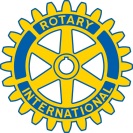 For any further information or to book sponsorship, please contact:  Chris Nicholls:-     cfn959@btinternet.comSimon Creffield:-    simon@creffields.co.ukorEmail:- readingrotarygolfday@gmail.com